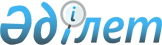 О присвоении наименований улицам населенных пунктов Копинского сельского округаРешение акима Копинского селького округа Хромтауского района Актюбинской области от 1 декабря 2008 года N 6. Зарегистрировано управлением юстиции Хромтауского района Актюбинской области 15 декабря 2008 года за N 3-12-68.
      Сноска. Заголовок в редакции решения акима Копинского сельского округа Хромтауского района Актюбинской области от 12.11.2018 № 19 (вводится в действие по истечении десяти календарных дней после дня его первого официального опубликования).
      В соответствии со статьей 35 Закона Республики Казахстан от 23 января 2001 года "О местном государственном управлении и самоуправлении в Республике Казахстан", статьей 14 Закона Республики Казахстан от 8 декабря 1993 года "Об административно-территориальном устройстве Республики Казахстан" и с учетом мнения населения соответствующей территории, аким Копинского сельского округа РЕШИЛ:
      Сноска. Преамбула в редакции решения акима Копинского сельского округа Хромтауского района Актюбинской области от 12.11.2018 № 19 (вводится в действие по истечении десяти календарных дней после дня его первого официального опубликования).


      1. Присвоить:
      1) безымянным улицам села Копа – улица Орь, улица имени Байсеркеша Нурлыбаева, улица имени Мухамбеткалия Дильманова, улица имени Мурзагерея Елькеева, улица Дружбы, улица имени Маншук Маметовой;
      2) безымянным улицам села Тамды – улица Айтеке би, улица Ветеранов, улица имени Алии Молдагуловой, улица Независимости, улица Актобе, улица имени Куандыка Шангытбаева;
      3) безымянной улице села Амангельды - улица имени Амангельды Иманова.
      2. Настоящее решение вводится в действие по истечении 10 календарных дней после его первого официального опубликования.
					© 2012. РГП на ПХВ «Институт законодательства и правовой информации Республики Казахстан» Министерства юстиции Республики Казахстан
				
      И.о. Акима Копинского

      сельского округа

И.А.Беловод
